Water QualityA clean water supply is vital to the health and wellbeing of the Urbenville, Woodenbong and Muli Muli Villages. Water undergoes regular and thorough testing at many points of the treatment and distribution system. Water samples are sent to accredited laboratories to ensure residents have a safe and secure drinking water supply.Good, prolonged rain through to September meant that the weir continues to overflow from January to November 2021 and December 2022 to January 2023, March to May 2023 have seen a decline in rainfall. As a result, we have seen variations in water quality.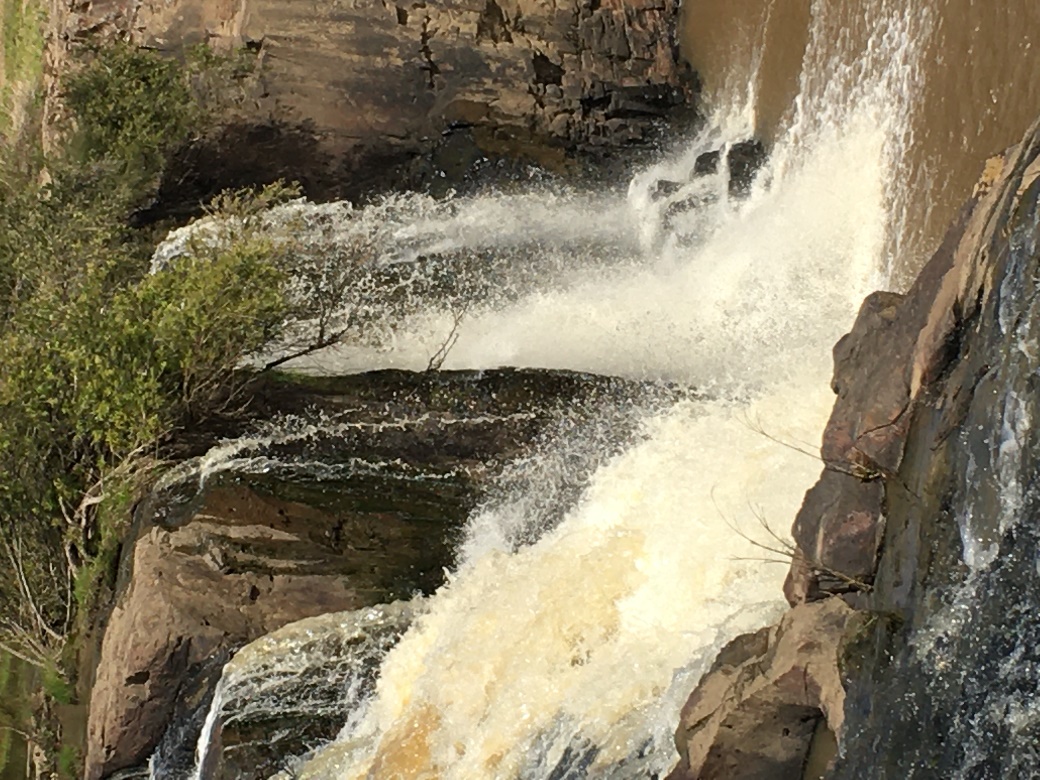 Figures 1 and 2: Water flowing in the Tooloom Creek and over the Tooloom Falls and Weir September 2022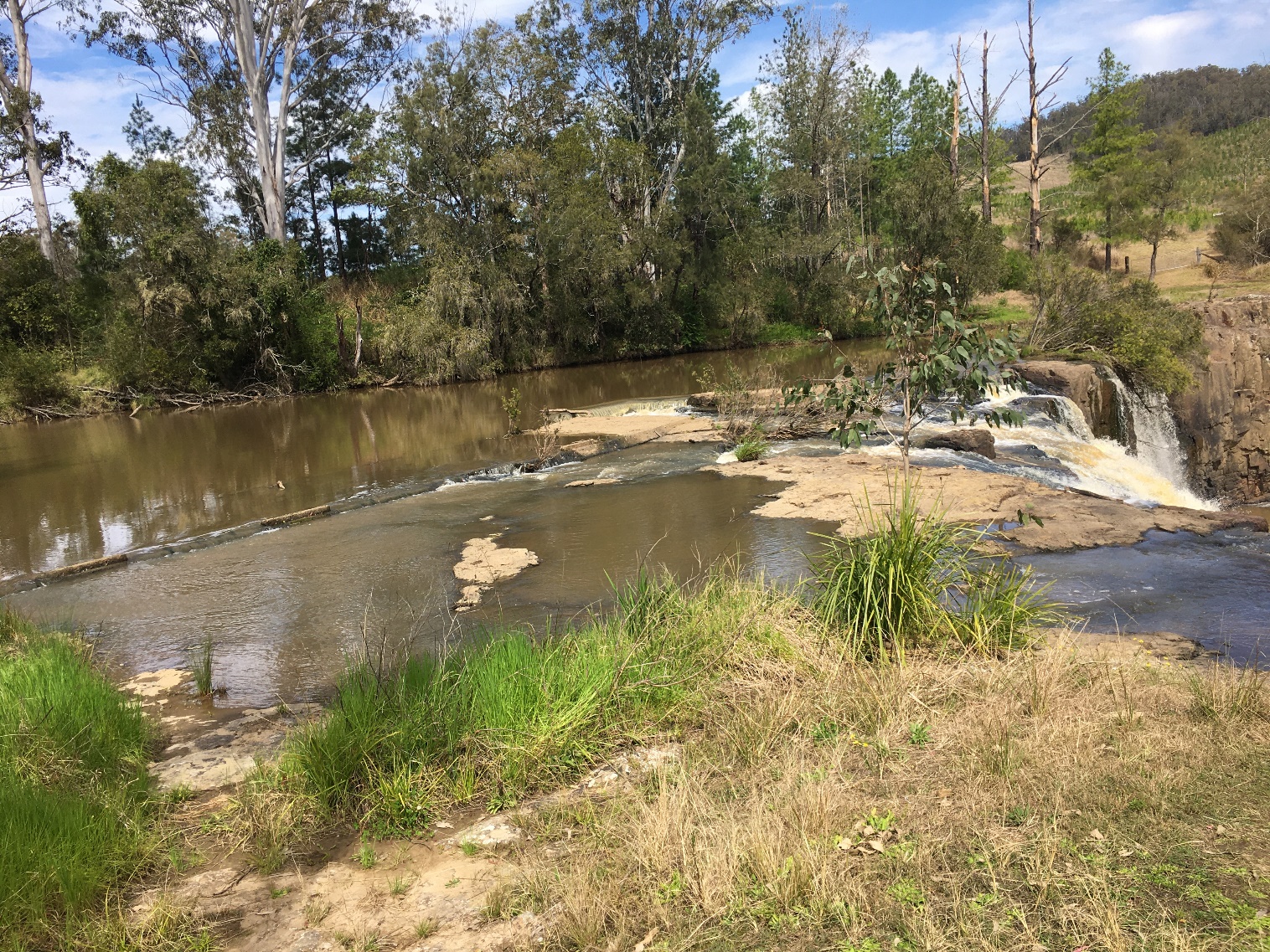 Occasionally you may notice your water is a little different to usual. Read below for our recommended water quality solutions.Discoloured water 
Hard water
Taste or smell of chlorine
'Dirty' tasting and smelly water
Urbenville Drinking Water Health CardHealth Cards will be prepared monthly and will report how our drinking water meets the quality levels set by the Australian Drinking Water Guidelines and NSW Health requirement in key areas.We test for a range of water quality characteristics, guided by the Australian Drinking Water Guidelines. The guidelines:set the standards for good quality drinking wateroutline good practices for operating a water supply systemhelp protect public healthtell us how drinking water should look and taste.
The characteristics are categorised as physical, chemical and microbial.Our Health Card will be reporting on the following items - based on Australian Drinking Water Guidelines (ADWG) and NSW HealthGraph 1 Creek % Levels and ConsumptionFeedbackResidents are welcome to report any feedback or changes to their water appearance or quality by emailing council@tenterfield.nsw.gov.auLinks: Australian Drinking Water GuidelinesNSW Department of Industry supports local utilities (Councils) in providing water supply and sewerage servicesInternal Documents: The following documents can be found on Council’s Internet Page – Water Supply (includes Water Restrictions)Drought Management PlanWater Conservation & Demand Management Plan  PhysicalChemicalMicrobialTurbidityFree chlorinePathogensTotal dissolved solidsInorganic chemicals (dissolved salts)CyanobacteriaConductivityOrganic compoundspHHardnessTemperatureDissolved oxygenColourTasteOdourCharacteristics Unit of measure ADWG levelsE. coli MPN/100 mL not detected in 100 mL turbidity NTU 0.0 to 0.5 true colour HU 15 pH pH units between 6.5 - 8.5 Total dissolved solidsMg/L600mg/Lfluoride mg/L 1.5* iron mg/L 0.3 manganese mg/L 0.1 MeasuresMeasures1 milligram (mg)0.001 gram (g)1 gram (g)1000 milligrams (mg)1 kilogram (kg)1000 grams (g)1 Litre (L)1000 millilitres (mL)1 millilitre (mL)0.001 Litres (L)NTUNephelometric Turbidity UnitsHU Hazen Units 
(also referred to as TCU  (True Colour Units)MPNMost Probable Number (MPN)  is a method used to estimate the concentration of viable microorganisms in a sample